 ҠАРАР	       РЕШЕНИЕО внесении  дополнении  в решение Совета сельского поселения Карабашевский сельсовет от  13 апреля 2015г.№ 34-2 «Правила благоустройства населенных пунктов сельского поселения Карабашевский сельсовет муниципального района Илишевский район Республики Башкортостан»Руководствуясь статьей 14 Федерального закона от 06.10.2003 № 131 - ФЗ «Об общих принципах организации местного самоуправления в Российской Федерации», Совет сельского поселения Карабашевский сельсовет муниципального района Илишевский район Республики Башкортостан  р е ш и л:1. Внести дополнения в Правила благоустройства сельского поселения Карабашевский сельсовет муниципального района Илишевский район Республики Башкортостан утвержденного решением Совета сельского поселения Карабашевский сельсовет муниципального района Илишевский район Республики Башкортостан от «13» апреля 2015г.№ 34-22. Пункт 1.2. раздела 1 дополнить подпунктом 27 следующего содержания:«27) специальное автотранспортное средство – это автомобили со специальным оборудованием, предназначенным для выполнения различных,  работ и услуг.»3. Раздел 2 дополнить пунктами 2.21, 2.22, 2.23 следующего содержания:«2.21. Содержание и уборка мест общего пользования организуется Администрацией сельского поселения Карабашевский  сельсовет;Уборка автодорог возлагается:- между населенными пунктами – на обслуживающие дорожные организации, определяемые по результатам конкурса;- в населенных пунктах (улиц, переулков) – на обслуживающие дорожные организации, определяемые по результатам конкурса и на Администрацию сельского поселения  Карабашевский сельсовет;2.22. Работы по благоустройству в границах территории сельских поселений могут выполняться с привлечением специальных автотранспортных средств;2.23. Администрация сельского поселения, имеющая в собственности специальные автотранспортные средства, предназначенные преимущественно для выполнения различных работ по благоустройству территории сельских поселений  содержатся за счёт средств бюджета сельского поселения и Республики Башкортостан, в частности:- приобретение горюче – смазочных материалов;- приобретение запасных частей;- уплата транспортного налога;- услуги страхования.»4. Настоящее решение подлежит размещению на официальном сайте администрации сельского поселения Карабашевский сельсовет муниципального района Илишевский район Республики Башкортостан.5. Контроль за исполнением настоящего решения возложить на постоянную комиссию Совета по развитию предпринимательства, земельным вопросам, благоустройству и экологии.6.  Настоящее решение вступает в силу со дня его обнародования.Глава Сельского поселения:							Р.И. Шангареев   с. Карабашево29 ноября 2019 года            № 3-5Башортостан РеспубликаҺымуниципаль районилеш районыКАРАБАШ ауыл советыауыл билӘмӘҺе советыБашортостан РеспубликаҺымуниципаль районилеш районыКАРАБАШ ауыл советыауыл билӘмӘҺе советыБашортостан РеспубликаҺымуниципаль районилеш районыКАРАБАШ ауыл советыауыл билӘмӘҺе советы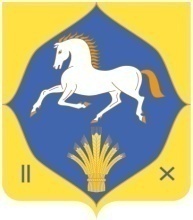 республика башкортостанмуниципальный районилишевский районсовет сельского поселенияКАРАБАШЕВСКИЙ сельсовет